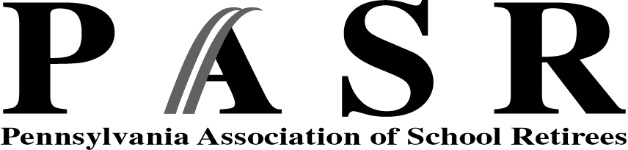 COMMUNITY SERVICE SURVEYTo all PASR members — Thank you for being a volunteer in our community!PASR chapters are interested in documenting the hours of service that volunteer retirees contribute to their local communities. In doing this, our volunteers show a positive picture of the activities of public school retirees to the community at large. Please take a moment to complete this form, filling in the appropriate number of hours PER YEAR that you volunteer. A summary of this information will be shared with AARP, NRTA, and PASR headquarters. Using your tab key, you can move from input area to input area or you may click with your mouse.I have served in special leadership roles as follows (just type in the first line – it will wrap. When done, press TAB or click with your mouse.):Please return this form to  Christine Blevins (christineblevins@ymail.com)Please attach a sheet with additional information, if applicable.EDUCATIONALHRS/YRPOLITICALHRS/YRHistorical Association	Advocacy	Library	Boards/Commissions	School Board	Elections	Other	Other	  Total	  Total	SOCIAL SERVICESRELIGIOUSBoards/Committees	Instruction (Adult)	Cancer Society	Instruction (Youth)	Drug/Alcohol	Organization	Fire/Ambulance	Visitation	Fraternal Groups	Other	Hospital/Nursing Home	  Total	Meals on Wheels	Office of the Aging	SERVICES TO YOUTHRed Cross	Alliance with Youth	Salvation Army	Classroom Volunteer	Service Organization	Head Start	Soup Kitchen/Food Bank	Latchkey Program	Visitation/Nurturing/Family	Literacy	Other	Scholarships	  Total	School Volunteer	Sports	Tutoring	YMCA/YWCA	Other	  Total	Total Hours Per Year / All Categories:Total Hours Per Year / All Categories:Total Hours Per Year / All Categories:Chapter:Phone Number:Phone Number:Date:Name:E-mail: